Sequência didática 1Unidade temáticaO circo chegou!ObjetivosReconhecer e valorizar as diferentes habilidades e talentos dos artistas circenses.Planejar, ensaiar e apresentar números de dança, canto, teatro, mágica, malabarismo ou equilíbrio.Habilidades da BNCC – 3a versão(EF15AR20) Experimentar o trabalho colaborativo, coletivo e autoral em improvisações teatrais e processos narrativos criativos em teatro, explorando desde a teatralidade dos gestos e das ações do cotidiano até elementos de diferentes matrizes estéticas e culturais.(EF15AR23) Reconhecer e experimentar, em projetos temáticos, as relações processuais entre diversas linguagens artísticas.(EF15AR24) Caracterizar e experimentar brinquedos, brincadeiras, jogos, danças, canções e histórias de diferentes matrizes estéticas e culturais.Gestão de sala de aulaEstudantes organizados em círculo para conversa sobre o tema.Estudantes organizados em grupos para o planejamento e o ensaio das apresentações.Estudantes organizados em círculo para apreciar as apresentações dos colegas.Número de aulas estimado3 aulas de 50 minutos cada uma.AULA 1Conteúdo específicoConversa sobre os artistas circenses e suas habilidades e talentos.Recursos didáticosLousa e giz para registrar as contribuições dos estudantes.Pequenos vídeos de apresentações de artistas circenses.EncaminhamentoOrganize os estudantes em círculo.Pergunte aos estudantes quem já foi ao circo. Caso alguns estudantes tenham ido ao circo, pergunte-lhes o que mais apreciaram no espetáculo. Anote na lousa as respostas. Se nenhum deles foi a um espetáculo circense, compartilhe suas próprias experiências com essa linguagem. Comente com eles que os espetáculos circenses apresentam grande variedade de artistas com habilidades e talentos diferenciados. Explique-lhes que essas habilidades são desenvolvidas ao longo de toda uma vida.Apresente os vídeos de artistas circenses desempenhando seus números. Em seguida, proponha a produção de alguns números inspirados naqueles dos vídeos. Para isso, peça que digam, por exemplo, qual é a habilidade do malabarista, ou a do trapezista. Anote as respostas na lousa. Em seguida, peça a cada estudante que diga se tem alguma habilidade com relação a esse universo, como cantar, dançar, fazer truques de mágica, equilibrar objetos, realizar malabarismos com bolas de tênis, fazer trapalhadas como o palhaço etc.Os estudantes poderão realizar as atividades individualmente ou em grupo. Caso optem por trabalhar em grupo, organize-os nesta aula.Solicite que tragam para a aula seguinte figurinos, acessórios e objetos, como bolinhas, para serem utilizados no ensaio geral. Providencie um kit de maquiagem atóxica e grave músicas que falem ou lembrem espetáculos circenses.AULA 2Conteúdo específicoEnsaio geral dos números.Recursos didáticosFigurinos e acessórios trazidos pelos estudantes.Kit de maquiagem e gravação de músicas de espetáculos circenses.EncaminhamentoOrganize os estudantes em grupos, de acordo com os números que estão sendo elaborados por eles.Acompanhe os ensaios, solucione dúvidas e interfira quando achar necessário. O objetivo é que todos os estudantes participem, compartilhando seus talentos e habilidades pessoais de forma colaborativa e autoral. No caso dos estudantes que optaram por trabalhar individualmente, acompanhe de perto sua preparação e esforços.Peça aos estudantes que provem o figurino e a maquiagem que serão utilizados na apresentação. Auxilie-os na execução da maquiagem, que deve ser bem simples. Se necessário, estenda os ensaios por mais uma ou duas aulas.Com os estudantes, escolha a trilha sonora para algumas das apresentações. Faça uma lista com a ordem de apresentação dos números e, se for o caso, a música correspondente a ele.AULA 3Conteúdo específicoApresentação dos números previamente preparados pelos estudantes.Recursos didáticosFigurinos e acessórios trazidos pelos estudantes.Kit de maquiagem e gravação de músicas de espetáculos circenses.EncaminhamentoOrganize os estudantes em círculo e prepare-os para assistir às apresentações dos colegas.Consulte a lista com a ordem de apresentação dos números.Incentive todos a participar das apresentações, mas respeite os estudantes que ficarem tímidos ou se sentirem despreparados perante os colegas.Ao término das apresentações, organize uma roda de conversa para que discutam os números que foram apresentados. Reconheça os talentos e habilidades dos alunos e elogie-os por seus esforços.Atividades complementaresProponha aos estudantes a apresentação de um número coletivo de dança. Selecione, conjuntamente, uma música. Peça para criem movimentos e gestos que dialoguem com a música escolhida. Realize alguns ensaios e marque um dia para a apresentação. Convide pais e outros funcionários da escola para prestigiá-los.Proponha aos estudantes a criação de um figurino para o número de dança. Esse figurino pode ser composto de chapéus, toucas, lenços, retalhos de tecido ou TNT, fitas coloridas, pedaços de papel crepom, meias coloridas, acessórios para a cabeça etc.Aferição e formas de acompanhamento dos objetivos de aprendizagemSugestões para acompanhar o desenvolvimento dos estudantesPesquise imagens de artistas circenses se apresentando, imprima-as e leve-as para a sala. Organize os estudantes em grupos de quatro. Proponha que façam um cartaz anunciando a chegada de um circo à sua cidade e convidando o público para o espetáculo. Distribua uma cartolina por grupo, algumas das imagens que pesquisou, cola em bastão e tesouras com pontas arredondadas. Explique aos estudantes que eles devem: colocar um nome de circo no alto do cartaz escrito em letras “maiores” e escrever os dias e horários das sessões (auxilie-os na escrita dessas informações) e colar algumas imagens de atrações. Exponha os cartazes e discuta os resultados. Essa atividade favorece a habilidade EF15AR23.Cole fitas adesivas coloridas no chão formando linhas retas. Peça aos estudantes que caminhem sobre as fitas como se estivessem se equilibrando em uma corda bamba. Essa atividade desenvolve o equilíbrio e favorece a habilidade EF15AR24.LegendaLegendaTexto em pretoObjetivo de aprendizagem.Texto em azulForma de acompanhar o desenvolvimento das aprendizagens.SimNãoParcialmente1. Os estudantes conseguem reconhecer as diferentes habilidades dos artistas circenses?Mostre aos estudantes algumas imagens de artistas circenses desempenhando seus números. Pergunte-lhes quais habilidades cada um desses artistas tem. Algumas respostas possíveis são: habilidade de se equilibrar (equilibrista), habilidade de equilibrar os objetos (malabarista), habilidade de dançar (bailarino), habilidade de flexionar o corpo (contorcionista) etc. Apresente aos estudantes obras de arte que retratam o circo. Peça-lhes que identifiquem alguns elementos como picadeiro, lona, artistas e público. Sugestão de obras: O circo, 1890-1891, de Georges Seurat; Acrobatas e palhaços, 1950, de Fernand Léger; Circo, 1957, de Candido Portinari.Mostre aos estudantes algumas imagens de artistas circenses desempenhando seus números. Pergunte-lhes quais habilidades cada um desses artistas tem. Algumas respostas possíveis são: habilidade de se equilibrar (equilibrista), habilidade de equilibrar os objetos (malabarista), habilidade de dançar (bailarino), habilidade de flexionar o corpo (contorcionista) etc. Apresente aos estudantes obras de arte que retratam o circo. Peça-lhes que identifiquem alguns elementos como picadeiro, lona, artistas e público. Sugestão de obras: O circo, 1890-1891, de Georges Seurat; Acrobatas e palhaços, 1950, de Fernand Léger; Circo, 1957, de Candido Portinari.Mostre aos estudantes algumas imagens de artistas circenses desempenhando seus números. Pergunte-lhes quais habilidades cada um desses artistas tem. Algumas respostas possíveis são: habilidade de se equilibrar (equilibrista), habilidade de equilibrar os objetos (malabarista), habilidade de dançar (bailarino), habilidade de flexionar o corpo (contorcionista) etc. Apresente aos estudantes obras de arte que retratam o circo. Peça-lhes que identifiquem alguns elementos como picadeiro, lona, artistas e público. Sugestão de obras: O circo, 1890-1891, de Georges Seurat; Acrobatas e palhaços, 1950, de Fernand Léger; Circo, 1957, de Candido Portinari.Mostre aos estudantes algumas imagens de artistas circenses desempenhando seus números. Pergunte-lhes quais habilidades cada um desses artistas tem. Algumas respostas possíveis são: habilidade de se equilibrar (equilibrista), habilidade de equilibrar os objetos (malabarista), habilidade de dançar (bailarino), habilidade de flexionar o corpo (contorcionista) etc. Apresente aos estudantes obras de arte que retratam o circo. Peça-lhes que identifiquem alguns elementos como picadeiro, lona, artistas e público. Sugestão de obras: O circo, 1890-1891, de Georges Seurat; Acrobatas e palhaços, 1950, de Fernand Léger; Circo, 1957, de Candido Portinari.2. Os estudantes compartilham com o grupo suas habilidades e talentos?Organize uma roda de conversa. Peça aos estudantes que compartilhem suas habilidades e talentos com o grupo. Em seguida, peça que compartilhem seus sonhos e metas para o futuro. Questione-os sobre como as habilidades e os talentos anteriormente citados podem contribuir na concretização de sonhos e metas. Deixe-os refletir sobre o assunto e expressar livremente suas impressões. Solicite aos estudantes uma pesquisa com pais, tios, avós ou responsáveis. Peça que conversem com dois membros da família e perguntem quais são as habilidades e talentos deles e de que forma eles os utilizam no dia a dia, seja no trabalho, no cuidado com a casa, no lazer etc.Organize uma roda de conversa. Peça aos estudantes que compartilhem suas habilidades e talentos com o grupo. Em seguida, peça que compartilhem seus sonhos e metas para o futuro. Questione-os sobre como as habilidades e os talentos anteriormente citados podem contribuir na concretização de sonhos e metas. Deixe-os refletir sobre o assunto e expressar livremente suas impressões. Solicite aos estudantes uma pesquisa com pais, tios, avós ou responsáveis. Peça que conversem com dois membros da família e perguntem quais são as habilidades e talentos deles e de que forma eles os utilizam no dia a dia, seja no trabalho, no cuidado com a casa, no lazer etc.Organize uma roda de conversa. Peça aos estudantes que compartilhem suas habilidades e talentos com o grupo. Em seguida, peça que compartilhem seus sonhos e metas para o futuro. Questione-os sobre como as habilidades e os talentos anteriormente citados podem contribuir na concretização de sonhos e metas. Deixe-os refletir sobre o assunto e expressar livremente suas impressões. Solicite aos estudantes uma pesquisa com pais, tios, avós ou responsáveis. Peça que conversem com dois membros da família e perguntem quais são as habilidades e talentos deles e de que forma eles os utilizam no dia a dia, seja no trabalho, no cuidado com a casa, no lazer etc.Organize uma roda de conversa. Peça aos estudantes que compartilhem suas habilidades e talentos com o grupo. Em seguida, peça que compartilhem seus sonhos e metas para o futuro. Questione-os sobre como as habilidades e os talentos anteriormente citados podem contribuir na concretização de sonhos e metas. Deixe-os refletir sobre o assunto e expressar livremente suas impressões. Solicite aos estudantes uma pesquisa com pais, tios, avós ou responsáveis. Peça que conversem com dois membros da família e perguntem quais são as habilidades e talentos deles e de que forma eles os utilizam no dia a dia, seja no trabalho, no cuidado com a casa, no lazer etc.SimNãoParcialmente3. Os estudantes se empenham em elaborar números a partir de suas habilidades e talentos?Organize e ensaie uma pequena peça com base em um texto teatral com apenas um ato, apropriado para a faixa etária dos estudantes. Há algumas opções na internet.Pesquise na internet alguns truques de mágica bem simples e grave ou imprima o passo a passo. Organize os estudantes em grupos. Solicite aos grupos que escolham e preparem um dos números de mágica que você pesquisou. Em seguida, peça que apresentem esses números aos demais colegas. Conte-lhes que as pessoas costumam acreditar em alguém que parece confiante, principalmente quando se trata de mágica. Mesmo que o truque não seja bom, um pouco de confiança pode evitar que o público perceba pequenos deslizes.Organize e ensaie uma pequena peça com base em um texto teatral com apenas um ato, apropriado para a faixa etária dos estudantes. Há algumas opções na internet.Pesquise na internet alguns truques de mágica bem simples e grave ou imprima o passo a passo. Organize os estudantes em grupos. Solicite aos grupos que escolham e preparem um dos números de mágica que você pesquisou. Em seguida, peça que apresentem esses números aos demais colegas. Conte-lhes que as pessoas costumam acreditar em alguém que parece confiante, principalmente quando se trata de mágica. Mesmo que o truque não seja bom, um pouco de confiança pode evitar que o público perceba pequenos deslizes.Organize e ensaie uma pequena peça com base em um texto teatral com apenas um ato, apropriado para a faixa etária dos estudantes. Há algumas opções na internet.Pesquise na internet alguns truques de mágica bem simples e grave ou imprima o passo a passo. Organize os estudantes em grupos. Solicite aos grupos que escolham e preparem um dos números de mágica que você pesquisou. Em seguida, peça que apresentem esses números aos demais colegas. Conte-lhes que as pessoas costumam acreditar em alguém que parece confiante, principalmente quando se trata de mágica. Mesmo que o truque não seja bom, um pouco de confiança pode evitar que o público perceba pequenos deslizes.Organize e ensaie uma pequena peça com base em um texto teatral com apenas um ato, apropriado para a faixa etária dos estudantes. Há algumas opções na internet.Pesquise na internet alguns truques de mágica bem simples e grave ou imprima o passo a passo. Organize os estudantes em grupos. Solicite aos grupos que escolham e preparem um dos números de mágica que você pesquisou. Em seguida, peça que apresentem esses números aos demais colegas. Conte-lhes que as pessoas costumam acreditar em alguém que parece confiante, principalmente quando se trata de mágica. Mesmo que o truque não seja bom, um pouco de confiança pode evitar que o público perceba pequenos deslizes.4. Os estudantes conseguem realizar apresentações de forma colaborativa e autoral?Proponha aos estudantes um jogo. Organize-os em duplas. As duplas serão formadas por um “cego” e um “guia”. O “guia” deverá conduzir o “cego” por uma série de obstáculos reais ou imaginários, como se os dois estivessem em uma floresta, em um supermercado, na Lua, no deserto ou em outro lugar real ou imaginário. Nessa atividade, as duplas deverão trabalhar de forma colaborativa.Proponha aos estudantes o jogo da estátua de sal. Um estudante será o perseguidor e os demais serão os perseguidos. Toda vez que o perseguidor tocar um perseguido, ele se converterá em estátua de sal. A estátua de sal congela em sua posição, sempre com as pernas abertas. Ela só pode ser liberada se alguém, ainda livre, passar por baixo das suas pernas. O jogo acaba quando todos os estudantes forem convertidos em estátua de sal. Auxilie-os a cumprir as regras.Proponha aos estudantes um jogo. Organize-os em duplas. As duplas serão formadas por um “cego” e um “guia”. O “guia” deverá conduzir o “cego” por uma série de obstáculos reais ou imaginários, como se os dois estivessem em uma floresta, em um supermercado, na Lua, no deserto ou em outro lugar real ou imaginário. Nessa atividade, as duplas deverão trabalhar de forma colaborativa.Proponha aos estudantes o jogo da estátua de sal. Um estudante será o perseguidor e os demais serão os perseguidos. Toda vez que o perseguidor tocar um perseguido, ele se converterá em estátua de sal. A estátua de sal congela em sua posição, sempre com as pernas abertas. Ela só pode ser liberada se alguém, ainda livre, passar por baixo das suas pernas. O jogo acaba quando todos os estudantes forem convertidos em estátua de sal. Auxilie-os a cumprir as regras.Proponha aos estudantes um jogo. Organize-os em duplas. As duplas serão formadas por um “cego” e um “guia”. O “guia” deverá conduzir o “cego” por uma série de obstáculos reais ou imaginários, como se os dois estivessem em uma floresta, em um supermercado, na Lua, no deserto ou em outro lugar real ou imaginário. Nessa atividade, as duplas deverão trabalhar de forma colaborativa.Proponha aos estudantes o jogo da estátua de sal. Um estudante será o perseguidor e os demais serão os perseguidos. Toda vez que o perseguidor tocar um perseguido, ele se converterá em estátua de sal. A estátua de sal congela em sua posição, sempre com as pernas abertas. Ela só pode ser liberada se alguém, ainda livre, passar por baixo das suas pernas. O jogo acaba quando todos os estudantes forem convertidos em estátua de sal. Auxilie-os a cumprir as regras.Proponha aos estudantes um jogo. Organize-os em duplas. As duplas serão formadas por um “cego” e um “guia”. O “guia” deverá conduzir o “cego” por uma série de obstáculos reais ou imaginários, como se os dois estivessem em uma floresta, em um supermercado, na Lua, no deserto ou em outro lugar real ou imaginário. Nessa atividade, as duplas deverão trabalhar de forma colaborativa.Proponha aos estudantes o jogo da estátua de sal. Um estudante será o perseguidor e os demais serão os perseguidos. Toda vez que o perseguidor tocar um perseguido, ele se converterá em estátua de sal. A estátua de sal congela em sua posição, sempre com as pernas abertas. Ela só pode ser liberada se alguém, ainda livre, passar por baixo das suas pernas. O jogo acaba quando todos os estudantes forem convertidos em estátua de sal. Auxilie-os a cumprir as regras.Quadro de habilidades essenciaisConsiderando as habilidades da BNCC – 3a versão empregadas neste bimestre, as que consideramos essenciais para que os estudantes possam dar continuidade aos estudos são:(EF15AR20) Experimentar o trabalho colaborativo, coletivo e autoral em improvisações teatrais e processos narrativos criativos em teatro, explorando desde a teatralidade dos gestos e das ações do cotidiano até elementos de diferentes matrizes estéticas e culturais.(EF15AR23) Reconhecer e experimentar, em projetos temáticos, as relações processuais entre diversas linguagens artísticas.(EF15AR24) Caracterizar e experimentar brinquedos, brincadeiras, jogos, danças, canções e histórias de diferentes matrizes estéticas e culturais.FICHA PARA AUTOAVALIAÇÃOFICHA PARA AUTOAVALIAÇÃOFICHA PARA AUTOAVALIAÇÃOFICHA PARA AUTOAVALIAÇÃOMARQUE X NA CARINHA QUE RETRATA MELHOR O QUE VOCÊ SENTE AO RESPONDER A CADA QUESTÃO.MARQUE X NA CARINHA QUE RETRATA MELHOR O QUE VOCÊ SENTE AO RESPONDER A CADA QUESTÃO.MARQUE X NA CARINHA QUE RETRATA MELHOR O QUE VOCÊ SENTE AO RESPONDER A CADA QUESTÃO.MARQUE X NA CARINHA QUE RETRATA MELHOR O QUE VOCÊ SENTE AO RESPONDER A CADA QUESTÃO.
SIM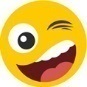 
MAIS OU MENOS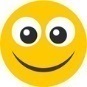 
NÃO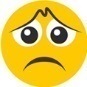 IDENTIFICO AS HABILIDADES E TALENTOS DOS ARTISTAS DE CIRCO?RECONHEÇO MINHAS PRÓPRIAS HABILIDADES E TALENTOS?COMPARTILHO MINHAS HABILIDADES E TALENTOS COM OS COLEGAS?PARTICIPO DAS ATIVIDADES PROPOSTAS COM DEDICAÇÃO?COLABORO COM MEUS COLEGAS?RESPEITO A OPINIÃO DOS COLEGAS?NAS QUESTÕES EM QUE VOCÊ RESPONDEU NÃO, O QUE ACREDITA QUE PRECISA FAZER PARA MELHORAR?____________________________________________________________________________________________________________________________________________________________________________________________________________________________________________________________________________________________________________________________________________________________________________________________________________________________________________________________________________________________________________________________________________________________________________________________________________NAS QUESTÕES EM QUE VOCÊ RESPONDEU NÃO, O QUE ACREDITA QUE PRECISA FAZER PARA MELHORAR?____________________________________________________________________________________________________________________________________________________________________________________________________________________________________________________________________________________________________________________________________________________________________________________________________________________________________________________________________________________________________________________________________________________________________________________________________________NAS QUESTÕES EM QUE VOCÊ RESPONDEU NÃO, O QUE ACREDITA QUE PRECISA FAZER PARA MELHORAR?____________________________________________________________________________________________________________________________________________________________________________________________________________________________________________________________________________________________________________________________________________________________________________________________________________________________________________________________________________________________________________________________________________________________________________________________________________NAS QUESTÕES EM QUE VOCÊ RESPONDEU NÃO, O QUE ACREDITA QUE PRECISA FAZER PARA MELHORAR?____________________________________________________________________________________________________________________________________________________________________________________________________________________________________________________________________________________________________________________________________________________________________________________________________________________________________________________________________________________________________________________________________________________________________________________________________________